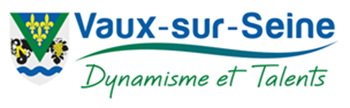 Vaux sur SeineDocuments à renvoyer par courriel à : scolaire@vauxsurseine.frNOM : …………………………………………………………… PRENOM : ………………………………………………………….SEXE :	F	M DATE DE NAISSANCE : ………………………….……………………….LIEU : ……………………………………….PAYS :……………………………………ADRESSE PERSONNELLE : ……………………………………………………………………………………TEL : ………………………………………………………SITUATION PROFESSIONNELLE………………………………………………………………………………………………………………………………………….ADRESSE TRAVAIL……………………………………………………….……………………………………TEL : ……………………………………………………….ADRESSE MAIL …………………………………………………………..@........................................NOM : ………………………………………………………………………PRENOM : …………………………………………………………………………………DATE DE NAISSANCE : …………………………………………………..LIEU : …………………………………………PAYS :…………………………………….ADRESSE PERSONNELLE : (si différente du responsable 1)……………………………………………………………………………………………………………………………TEL : …………………………………………………….SITUATION PROFESSIONNELLE…………………………………………………………………………………………………………………………………………….ADRESSE TRAVAIL ……………………………………………………….………………………………………TEL : ……………………………………………………ADRESSE MAIL …………………………………………………………..@........................................SITUATION DES PARENTS :	-	-	-	-		(JOINDRE DOCUMENT DE SEPARATION/DIVORCE) N° CAF : ……………………………………………………………………………………….. NOM : ……………………………………………………………………PRENOM : ………………………………………………………………………………..    DATE DE NAISSANCE : ………………………………………………LIEU : …………………………………………PAYS :……………………………………….MATERNELLE :  CLASSE………………………………………….  ELEMENTAIRE : 	CLASSE : …………………………………………………   FILLE      GARCON                                                                 NATIONALITE: ………………………………………………………………….      A DEFAUT QUI PREVENIR (Nom, prénom, numéro et lien avec l’enfant) : …………………………………………………………………………………..………………………………………………………….......................................................................................                                                                       VACCINSATTENTION(TOUT DOSSIER INCOMPLET NE SERA PAS TRAITE) DOCUMENTS OBLIGATOIRES A FOURNIR EN FORMAT PDFPour les enfants qui ont déjà été scolarisés (hors inscription en CP), merci de fournir le certificat de radiation.COPIE LIVRET DE FAMILLE OU ACTE DE NAISSANCECOPIE PIECE IDENTITE DU RESPONSABLE RECTO/VERSOCARNET DE SANTE DE TOUTES LES PAGES DE VACCINATIONS (pages 90 à 93)1 JUSTIFICATIF DE DOMICILE (QUITTANCE DE LOYER-EDF-IMPOTS-FACTURE D’EAU) DE – DE 3 MOISALLOCATAIRE CAF : ATTESTATION CAF AVEC LES ENFANTS A CHARGE & QUOTIENT FAMILIALNON ALLOCATAIRE : DERNIER AVIS D’IMPOT SUR LE REVENU (2021 sur 2020)EN CAS DE DIVORCE :      Copie du dernier jugement ou l’ordonnance provisoire du juge des affaires familiales mentionnant l’exercice de      l’autorité parentale et résidence habituelle de l’enfant.EN CAS DE SEPARATION « A DEFAUT » :               Attestation sur l’honneur du deuxième parent « mentionnant adresse et numéro téléphone » accordant tout pouvoir à la scolarisation de l’enfant.	      Copie pièce identité « lisible » RECTO/VERSO du deuxième parentEN CAS DE PERSONNE HEBERGEE :JUSTIFICATIF DE DOMICILE A VOTRE NOM ET A L’ADRESSE DE L’HEBERGEANT ATTESTATION D’HEBERGEMENT signée des 2 parties COPIE PIECE IDENTITE RECTO/VERSO des 2 parties VOTRE ENFANT FREQUENTERA-T-IL LA CANTINE :      OUI     NON   (Si oui, le dossier d’inscription sera à remplir auprès du service scolaire de la mairie à partir de mai 2022)                                                                                                                                               Renseignements certifiés exacts									   Date et signature :	DATEDTPCoquelucheHaemophilius influenzae BHépatite BPneumocoqueMéningocoque CRORDATETous les enfantsEnfant né à partir du 1er janvier 2018Enfant né à partir du 1er janvier 2018Enfant né à partir du 1er janvier 2018Enfant né à partir du 1er janvier 2018Enfant né à partir du 1er janvier 2018Enfant né à partir du 1er janvier 2018DATE